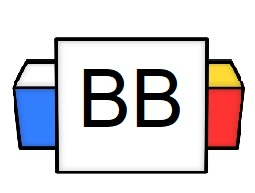 Question: How would you describe the current state of your bedroom?Answer: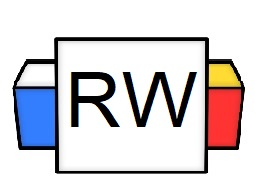 Directions: Underline any maroon words that appear in the video. These are keywords and concepts. Adjective: This part of a speech is used to describe a noun or a pronoun. Adjectives can specify the quality, the size, and the number of nouns or pronouns.Question: Why are adjectives important?Answer: Adjectives are important because they give more specificity and detail about nouns or pronouns.  Adjectives are used to paint a picture in the reader’s mind. Directions: Underline the adjectives in the list and sentences below.Brave soldierBright lightsFamous Youtube influencerUnhinged motherSmelly socksDeranged witchExample: That doughnut is huge!Example:  I have two hamsters.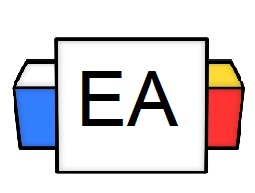 Directions: Underline the adjectives in the sentences below. Example: I have the worst service.Example: I can hear the constant singing of deranged, invisible birds chirping in my brain.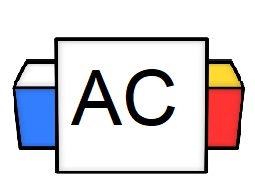 Directions: Write as many adjectives as you can in 30 seconds.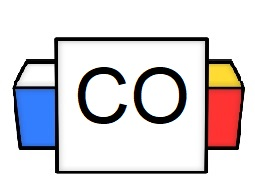 Directions: Count up the total number of adjectives that you wrote. Question: How many did you write?Question: What were your favorite three adjectives?Extra Notes